Reduktor ogranka s brtvom s valjanim prstenom 90° ABR 125-100Jedinica za pakiranje: 1 komAsortiman: K
Broj artikla: 0055.0417Proizvođač: MAICO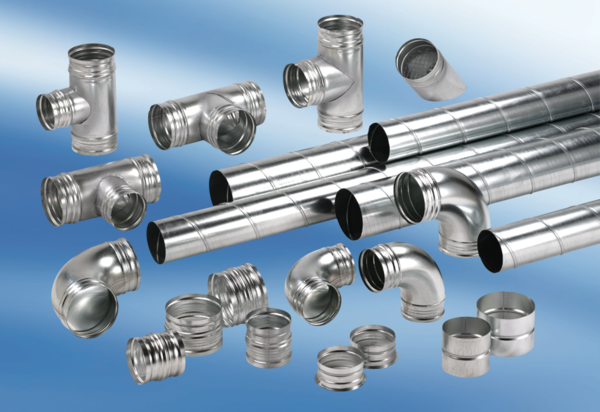 